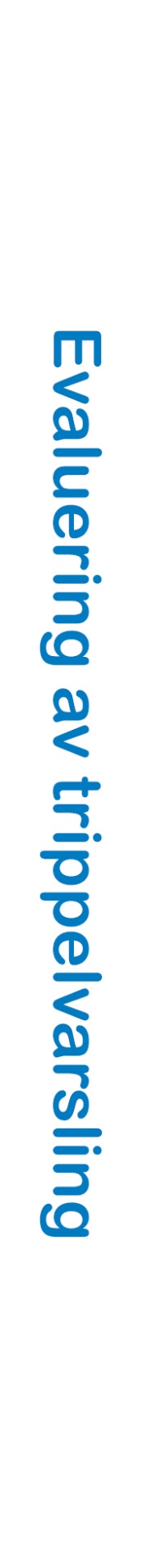 Valgt trippelvarslingskort:Innledende spørsmål                                                                                  JaDelvisNeiAdresse spurt/avklart?                                              Spm.1Telefonnr. spurt eller bekreftet fra oppr.markering?    Spm.2Informert om at alle nødetater settes inn i samtalen?Hendelse og adresse gjentatt til alle nødetater? Sagt: Jeg/vi skal hjelpeFelles avklaringerSpurt/avklart: Hva har skjedd/Hva ser du?                	Spm.3Avklaring av spørsmål videre: Fyll inn i boksene med nummer(se veiledning)              / = spurt/avklart              0 = Ikke tilstrekkelig avklartSpørsmål  4567891011121314151617181920JaUaktuelt / DelvisNeiRiktig bruk av trippelvarslingskortet? (se veiledning)/Sagt: Ambulanse / Nødetater er på vei (hvis aktuelt)/Alle nødetater fått anledning til å stille spørsmål?/Felles talegruppe avklart?/Rådgivning og respons RådgivningJaUaktuelt / DelvisNeiRåd gitt på riktig tidspunkt? /Alle aktuelle råd gitt og i riktig rekkefølge? (hvis mulig)/Sagt: Ring tilbake ved forverring / ny informasjon?/ResponsJaUaktuelt / DelvisNeiIverksatt SAR-varsling hvis behov?/LA vurdert og ev. varslet AMK-LA ?/Riktige tiltak for hendelse iverksatt?/Videre håndtering av samtale og hendelseJaUaktuelt / DelvisNeiVidere utspørring etter NIMN? (hvis aktuelt)/Lokale prosedyrer og retningslinjer fulgt?/Kommunikasjon Ja/NormDelvisNei/Under normGod styring av samtalenStrukturert informasjonsinnhenting Høflig og omsorgsfullBruker closed-loop kommunikasjon (se veileder)Dokumentasjon relevant og forståeligEvaluering/refleksjon (hva var bra?)Forbedringspotensiale?Hva vil du videreføre fra denne samtalen?Kommentar:Kommentar:Forsinkelse til satt rød hastegrad?Forsinkelse på rådgivning? 